Chip back potential is the level which bulk silicon is maintained by on-chip connection, or it is the level to which the chip back must be connected when specifically stated below. If no potential is given the chip back should be isolated.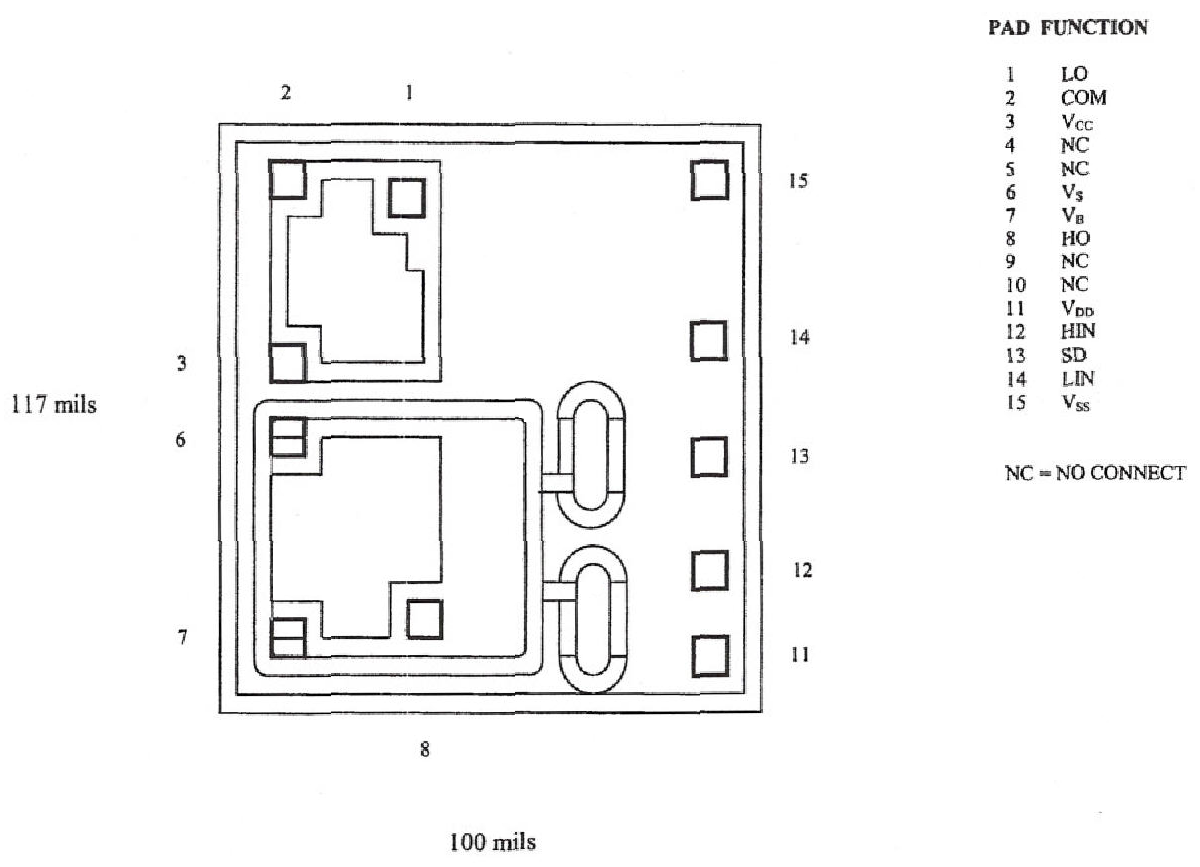 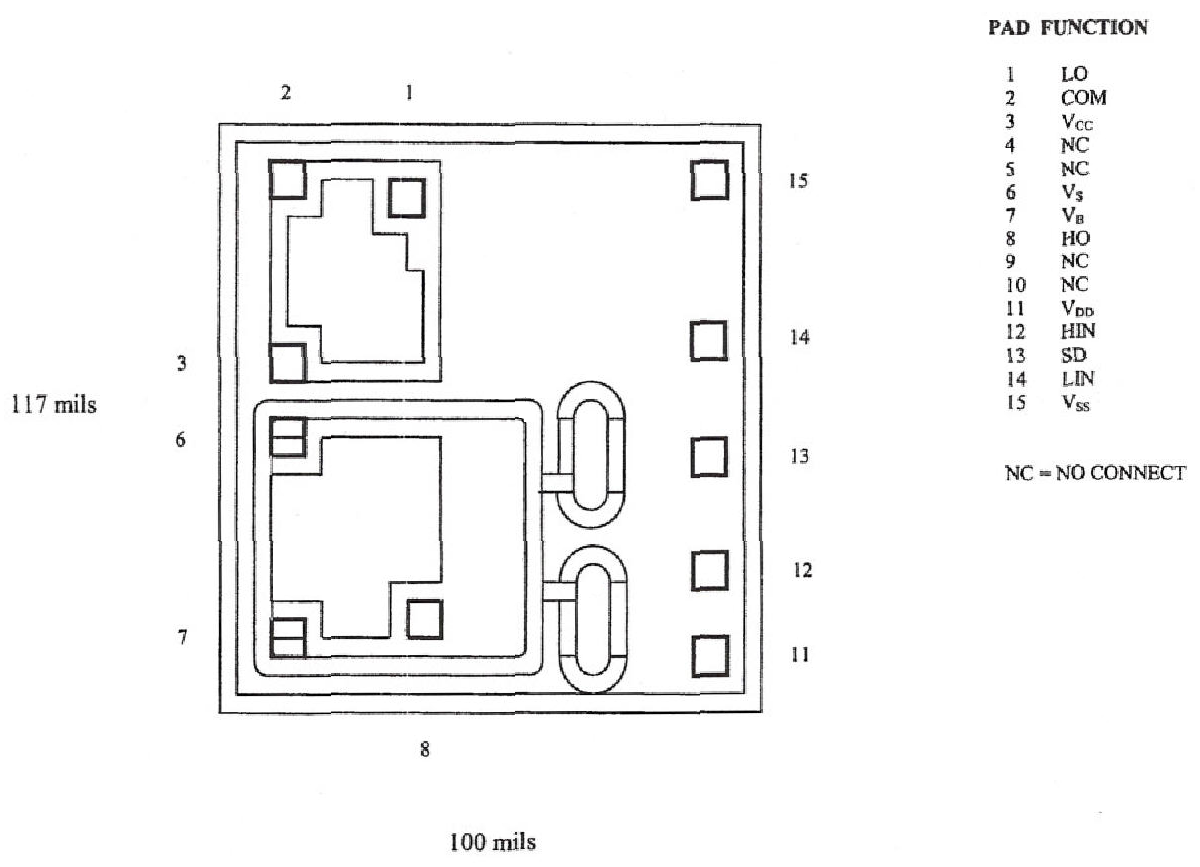 Top Material: AlBackside Material: CrNiAgBond Pad Size: .006” X .006”Backside Potential:Mask Ref: IR2110–REV2APPROVED BY: DK 			DIE SIZE .098” X .120”  	                    DATE:  9/8/21 MFG: INT’L RECTIFIER		             THICKNESS  .024”	                          P/N: IRC2110CDG 10.1.2Rev B, 7/19/02